Stempelspaß1.) Sellerie Stempel 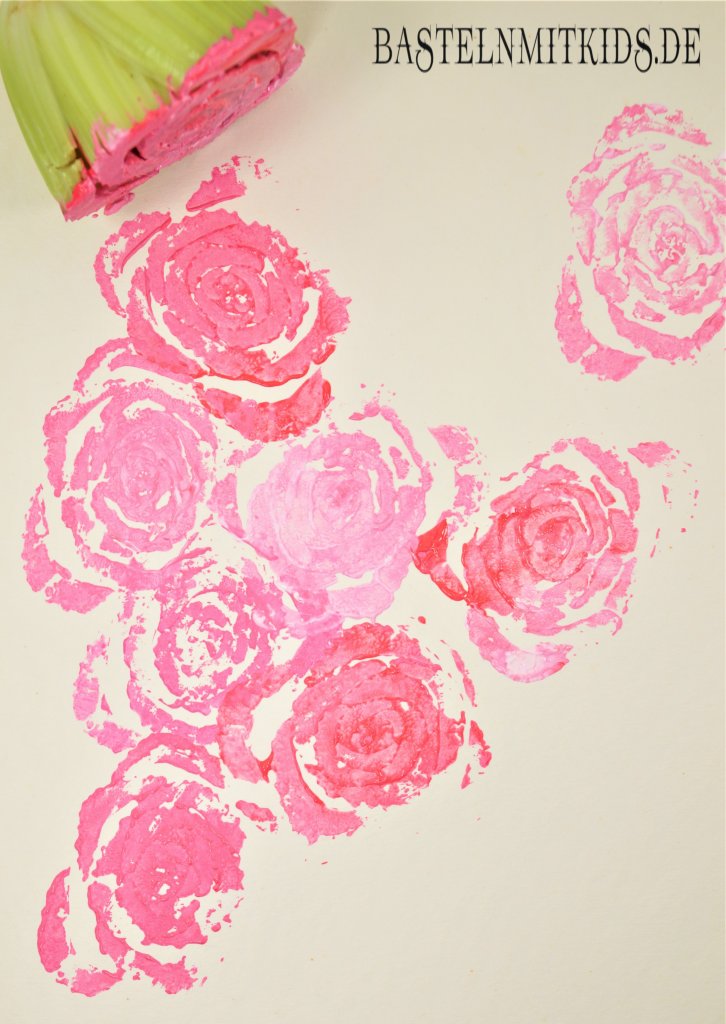 Rosen mit Sellerie stempeln. So zaubert ihr ganz schnell und einfach tolle Karten und Bilder mit hübschen Rosenmotiven. 2.) Maisstempel 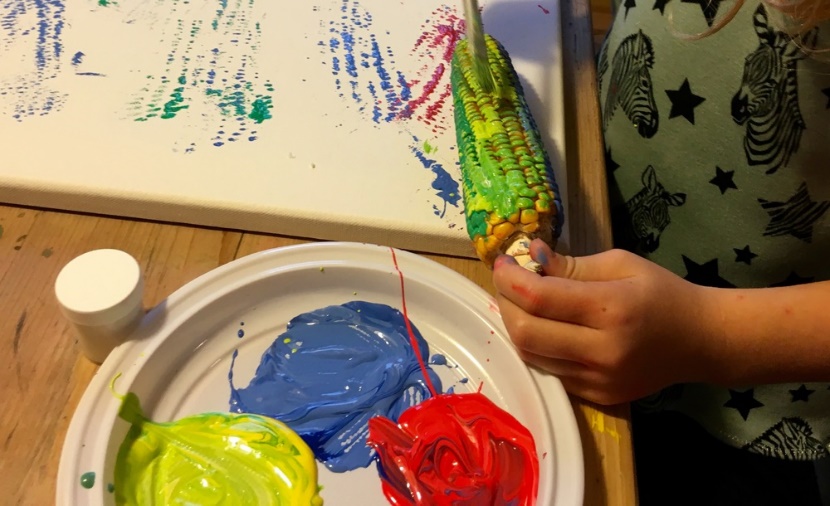 Man nimmt
einen Maiskolben und taucht ihn 
in verschiedene Farben ein. 
Die Kinder können dann den 
Kolben über das Blatt rollen und
hinterlassen ein 
tolles Druckergebnis.3.) Kartoffeldruck
Sie als Eltern schnitzen eine Form 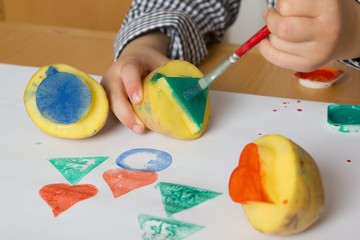 wie auf dem Bild gezeigt in die Kartoffel. Die Kinder könnendann die Kartoffel als Stempelbenutzen und in Farbe tauchen.
4.) Apfel-Druck 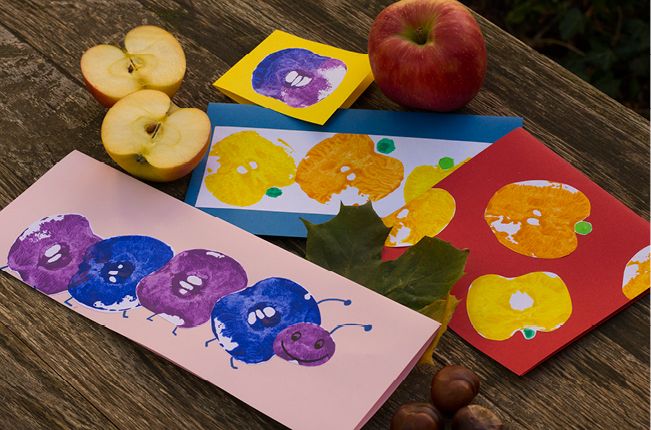 Halbieren sie einen Apfel oderSchneiden sie ihn in Scheiben. Die Scheiben und ApfelhälftenKönnen die Kinder wieder als
Stempel verwenden 
